21.05.2020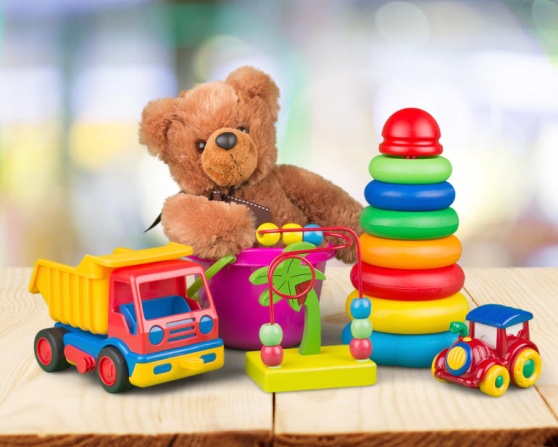     Toys – zabawkiKochani dziś Wasz ulubiony temat zajęć- zabawki Zadanie 1. Posłuchaj piosenki o zabawkach – „Toy song” www.youtube.com/watch?v=eb53_Kdc1XI. Można posłuchać wymowy poszczególnych słówek vocabulary - toys   www.youtube.com/watch?v=wMWcBIAHOHYZadanie 2. Słownictwo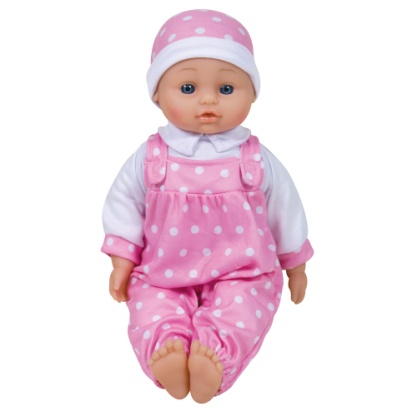 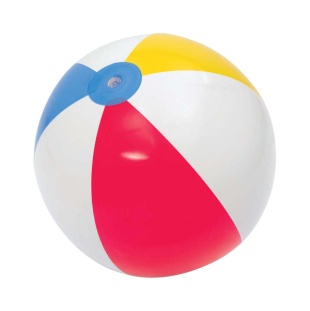 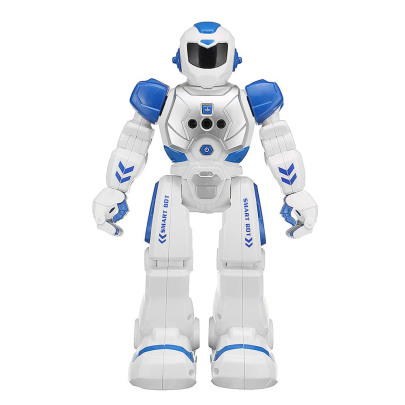 Zadanie 3. Matching game – zabawki ukryły się w pudełkach. Połącz proszę paluszkiem zabawki z odpowiednim pudełkiem 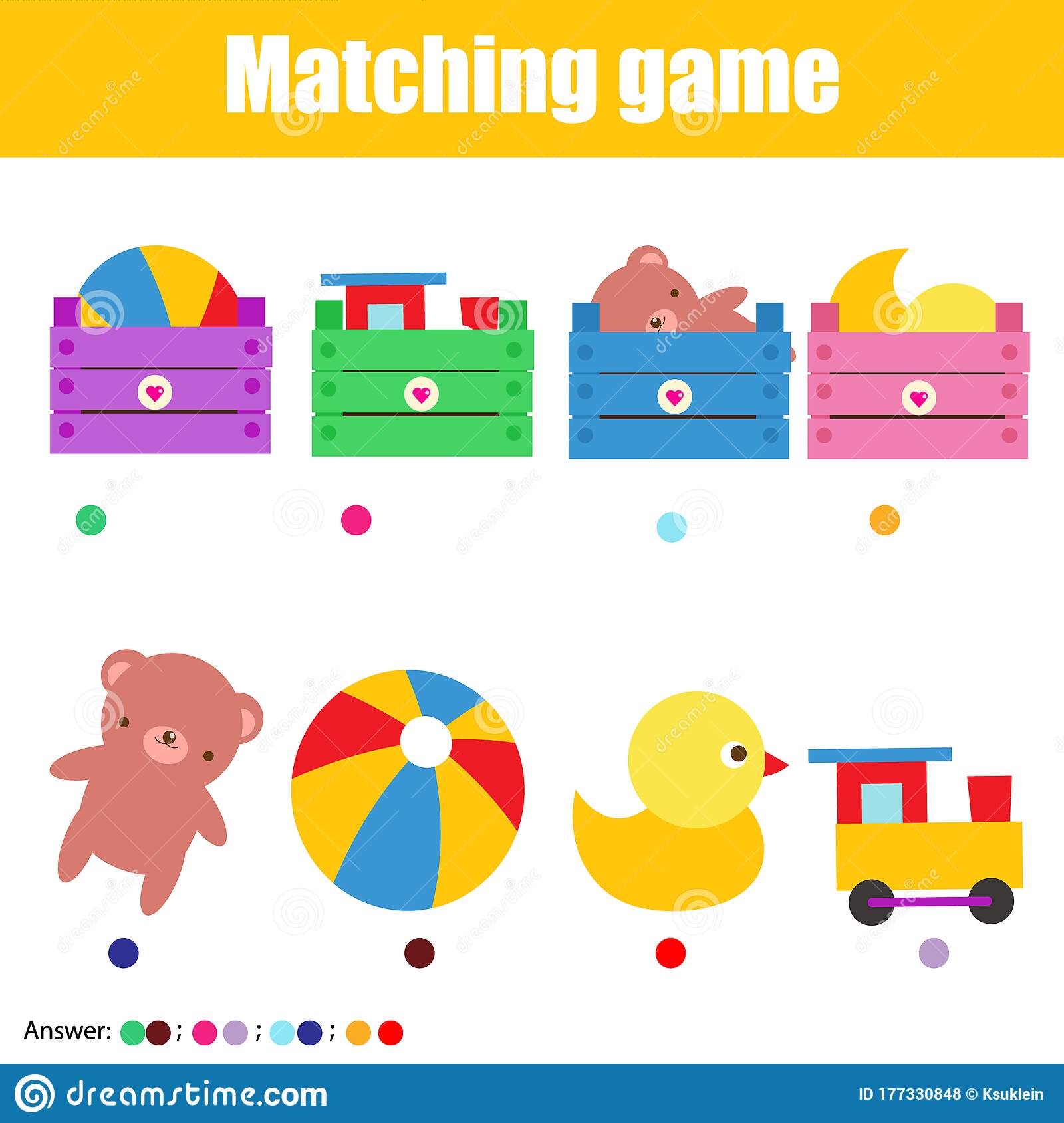 Zadanie 4. Find the shadow – połącz proszę paluszkiem zabawkę z odpowiednim cieniem 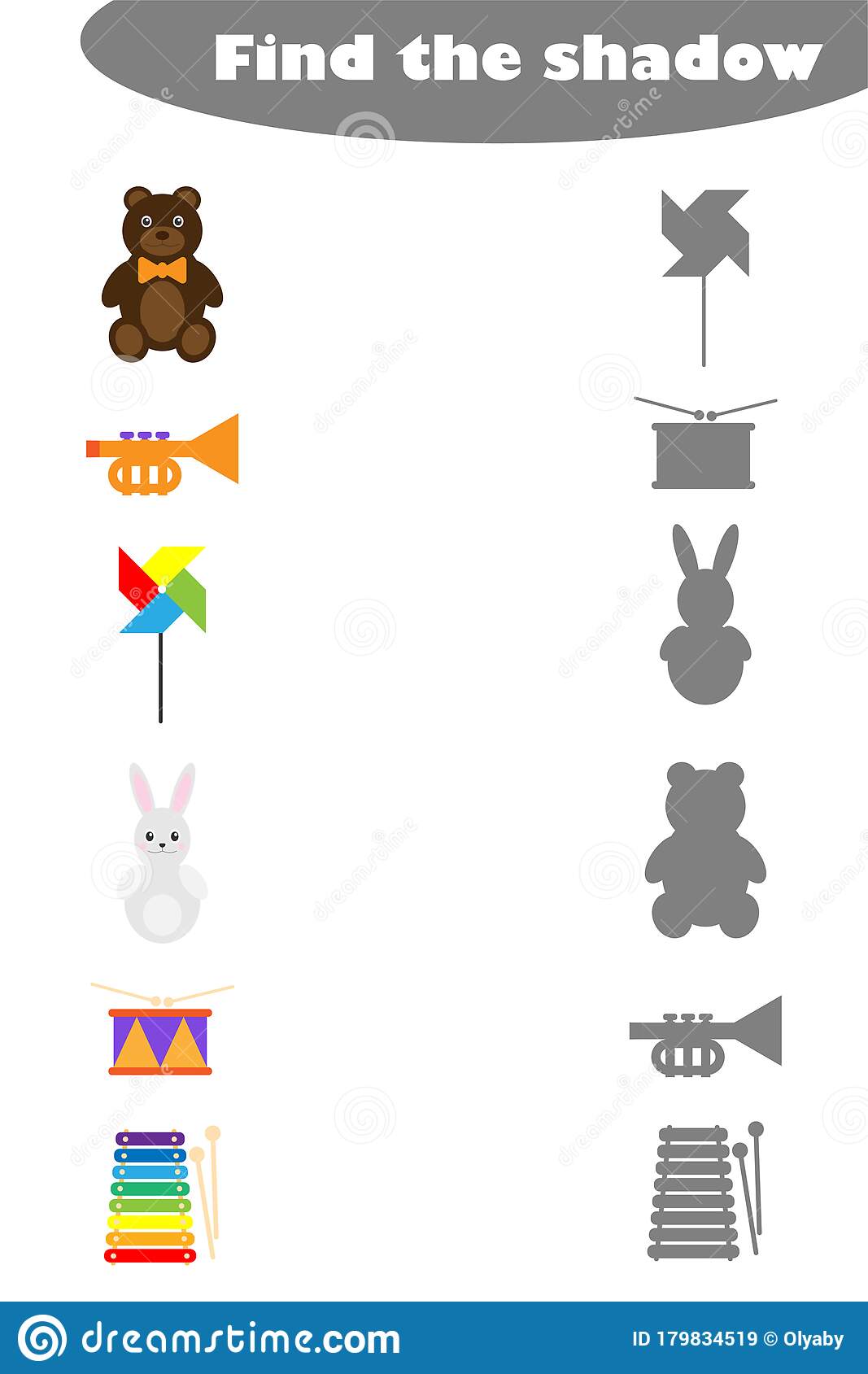 Zadanie 4. What comes next – rytmy- wytnij proszę z pomocą rodziców obrazki znajdujące się po prawej stronie. Przyjrzyj się w jakiej kolejności ułożone są zabawki. Następnie wklej tak by powstał odpowiedni rytm. 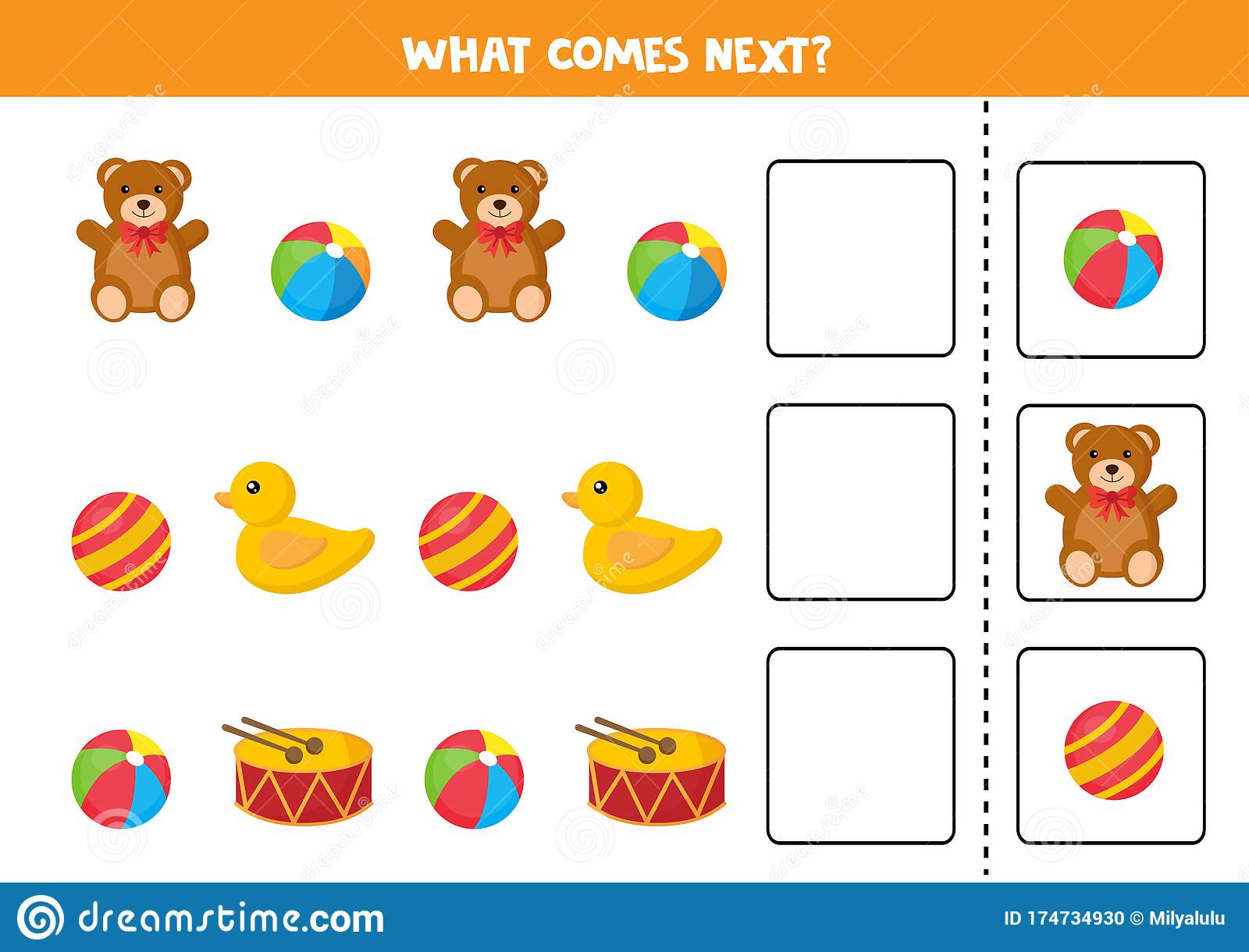 Zadanie 5. Pokoloruj proszę zabawki 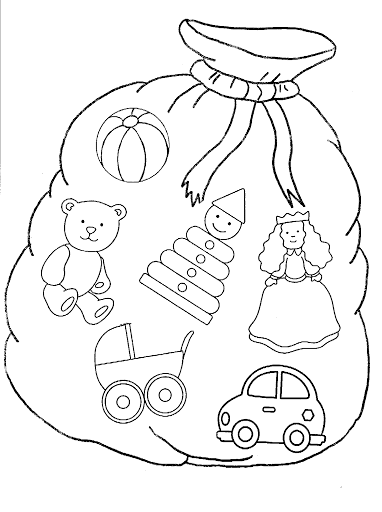 Dziękuję za Twoją dzisiejszą znakomitą pracę i pomoc rodziców                                                                                                        Pani Marta